Working Group on Service and Application (WG SA)Questionnaire ON IOT ECOSYSTEM DEVELOPMENT ACTIVITIES 
OF THE APT COUNTRIESSection 1: Elementary PartIntroduction:This document is to propose conducting a research survey on the current status of IoT ecosystem in the APT member countries. This survey defines IoT ecosystem development as consisting of multiple components such as policy, human resources, capital resources and solutions readiness that allow businesses, governments as well as consumers to improve IoT market penetration. Objective of the Questionnaire:The objective of the questionnaire is to understand IoT ecosystem development policy and implementation of each APT country, especially regarding socialization, regulation, education of human resources, standardization, and collaboration, amongst others. The policy and activities that made IoT Ecosystem development a more accessible area of interest. The survey result could provide a means for the APT countries to share information and experience in implementing IoT ecosystem development. The result should give grounding information to establish each APT member country's IoT ecosystem development strategy and respond effectively to the international movements promoted through APT, ITU, and other forums.Responsible Group:WG SA/EG IOTRapporteur of the Questionnaire:Nur Akbar SaidFita Indah MaulaniMeeting at which the Questionnaire was approved:To be approved at ASTAP-35.Target Responder:APT Members/Associate Members/Affiliate Members Deadline for Responses:15 December 2023 (Tentative) ReferencesITU-T Y.4000 series Internet of ThingSection 2: Questionnaire PartPrimary contact information. What are the primary standards of the compliance services? ______________________________________________________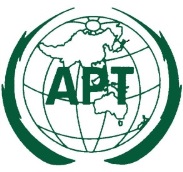 ASIA-PACIFIC TELECOMMUNITYDocument No:The 35th APT Standardization Program Forum(ASTAP-35)ASTAP-35/OUT-1617-20 April 2023, Bangkok, Thailand20 April 2023CountryOrganizationNamePositionEmail